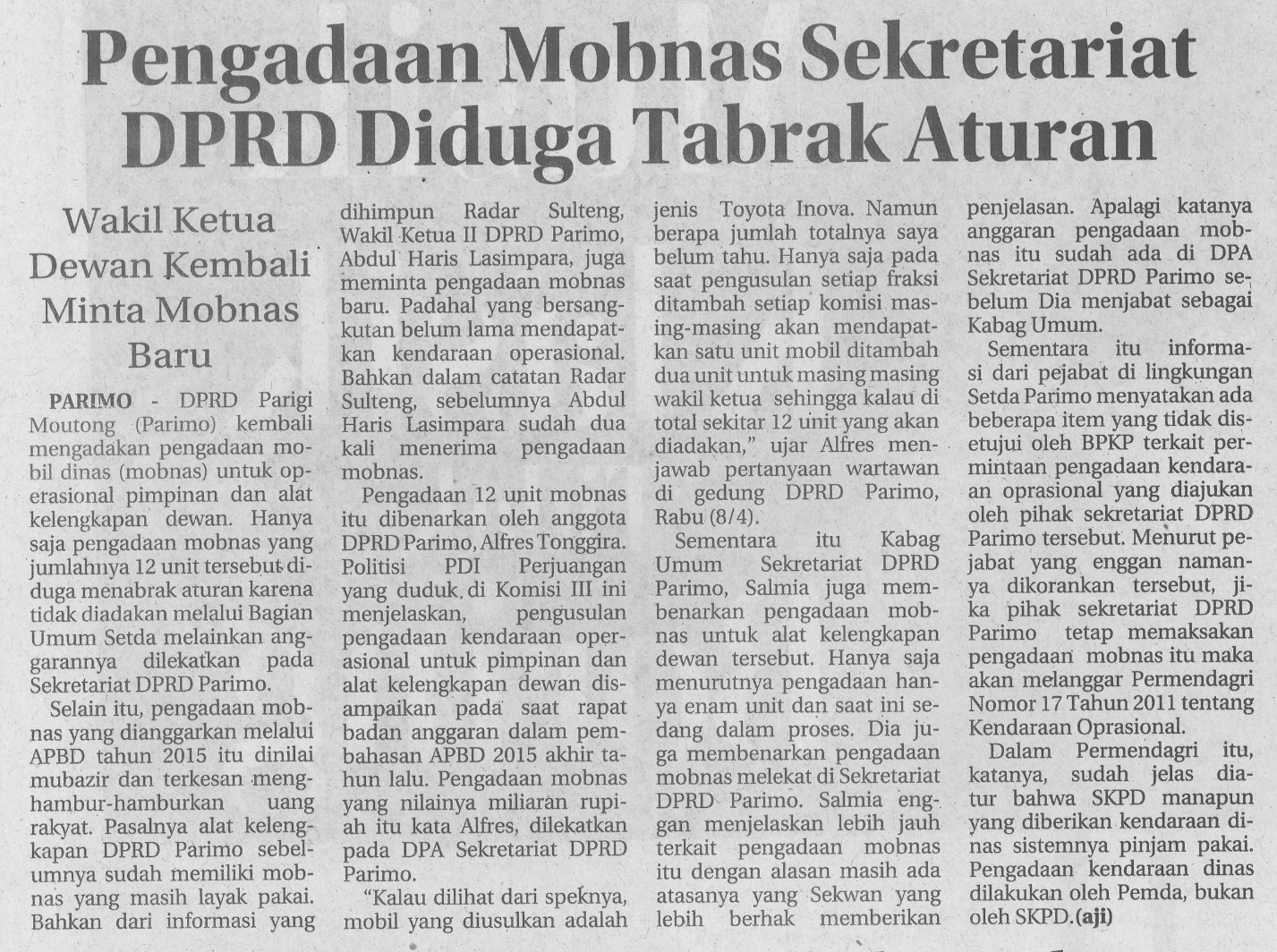 Harian    :  RadarKasubaudSulteng 2Hari, tanggal:Kamis, 9 April 2015KasubaudSulteng 2Keterangan:Pengadaan Mobnas Sekretariat DPRD Diduga Tabrak AturanKasubaudSulteng 2Entitas:ParimoKasubaudSulteng 2